Daftar Riwayat Hidup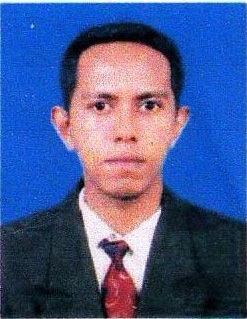 Curriculum VitaeData Pribadi :Nama  			: Faik S.SosJenis Kelamin 		: Laki-lakiTempat/Tanggal Lahir  	: Ketapang, 28 Mei 1989Kebangsaan	 		: IndonesiaStatus 			: Belum Menikah/LajangTinggi/Berat 		: 170 cm / 62 kgAgama 			: IslamAlamat 			: Jl. Tritura Kota PontianakKode Pos			: 78236No. Ponsel 			: 0857 - 5404 - 4331E-mail 			: faikfalhum@gmail.comPendidikan Formal :1994 – 2000 			: Sekolah Dasar Negeri 02 Ketapang.2001 – 2004 			: Madrasah Tsanawiyah Negeri 01 Ketapang.2004 – 2007 			: Sekolah Menengah Atas Mujahiddin Pontianak.2009 – 2014 			: Universitas Tanjungpura ( Fakultas Ilmu Sosial dan Ilmu Politik ).Pendidikan Non Formal :2011 : Kursus Bahasa Inggris ( Bersertifikat ).Pengalaman Organisasi :2004 – 2005 Osis Sebagai Kepala Divisi Pengembangan Minat.2010 – 2012 Lingkar Ilmiah Studi Mahasiswa Untan sebagai Kepala Divisi Informasi dan Komunikasi.2010 – 2014 Pendiri sekaligus (Steering Comitee) Himpunan Mahasiswa Sosiologi2010 – 2014 Bengkel Seni Fisipol Untan sebagai Anggota.Pengalaman Kerja :PT.Sumber Alfaria Trijaya Sebagai Assistant Chief Of Store tahun 2014Prestasi :Juara II Lomba Karya Tulis Ilmiah FKIP UntanJuara Harapan II Lomba Karya Tulis Ilmiah BNN ProvinsiJuara III Rakyat Bercerita Lustrum X Universitas GajahMadaJuara III Ide Bisnis Telkomsel Jakarta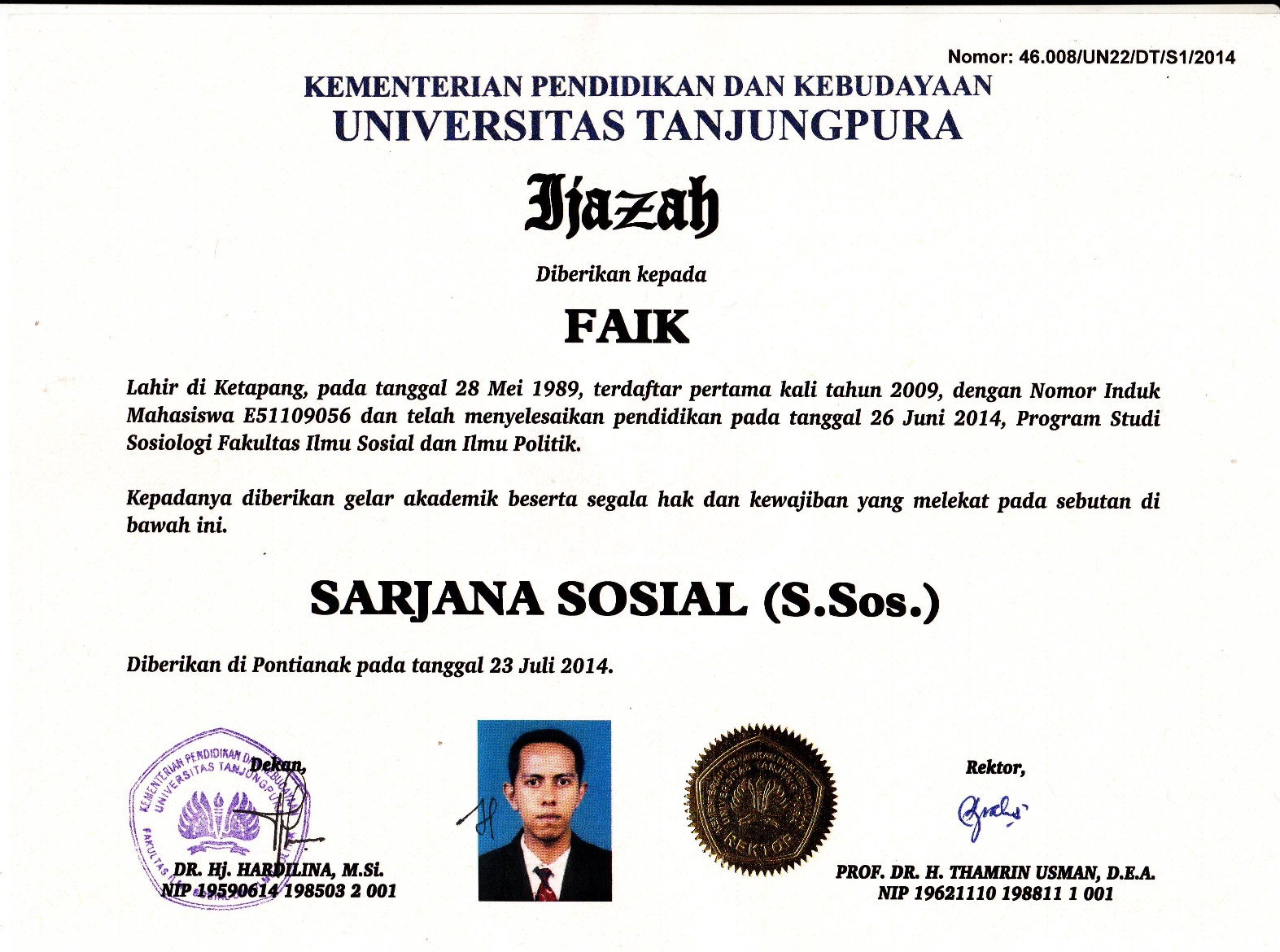 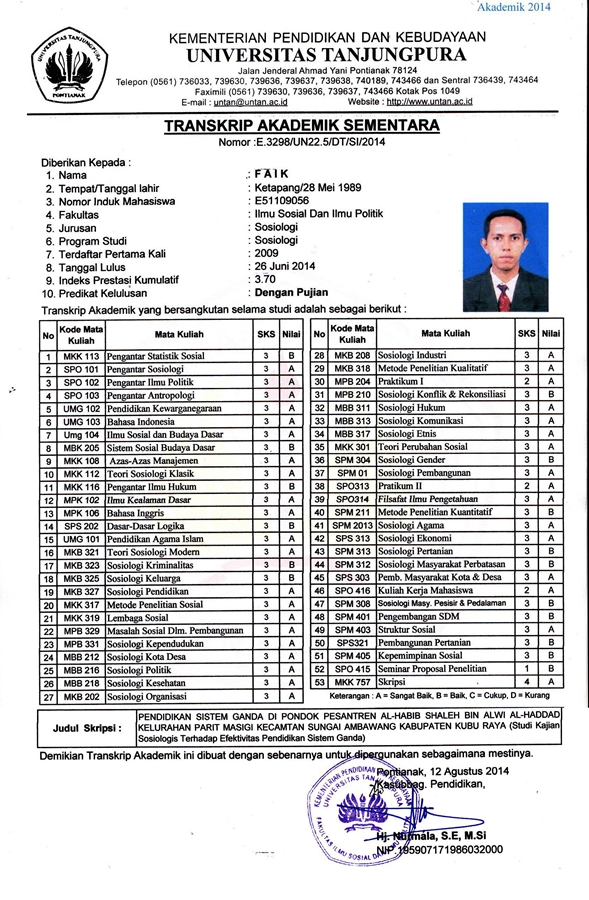 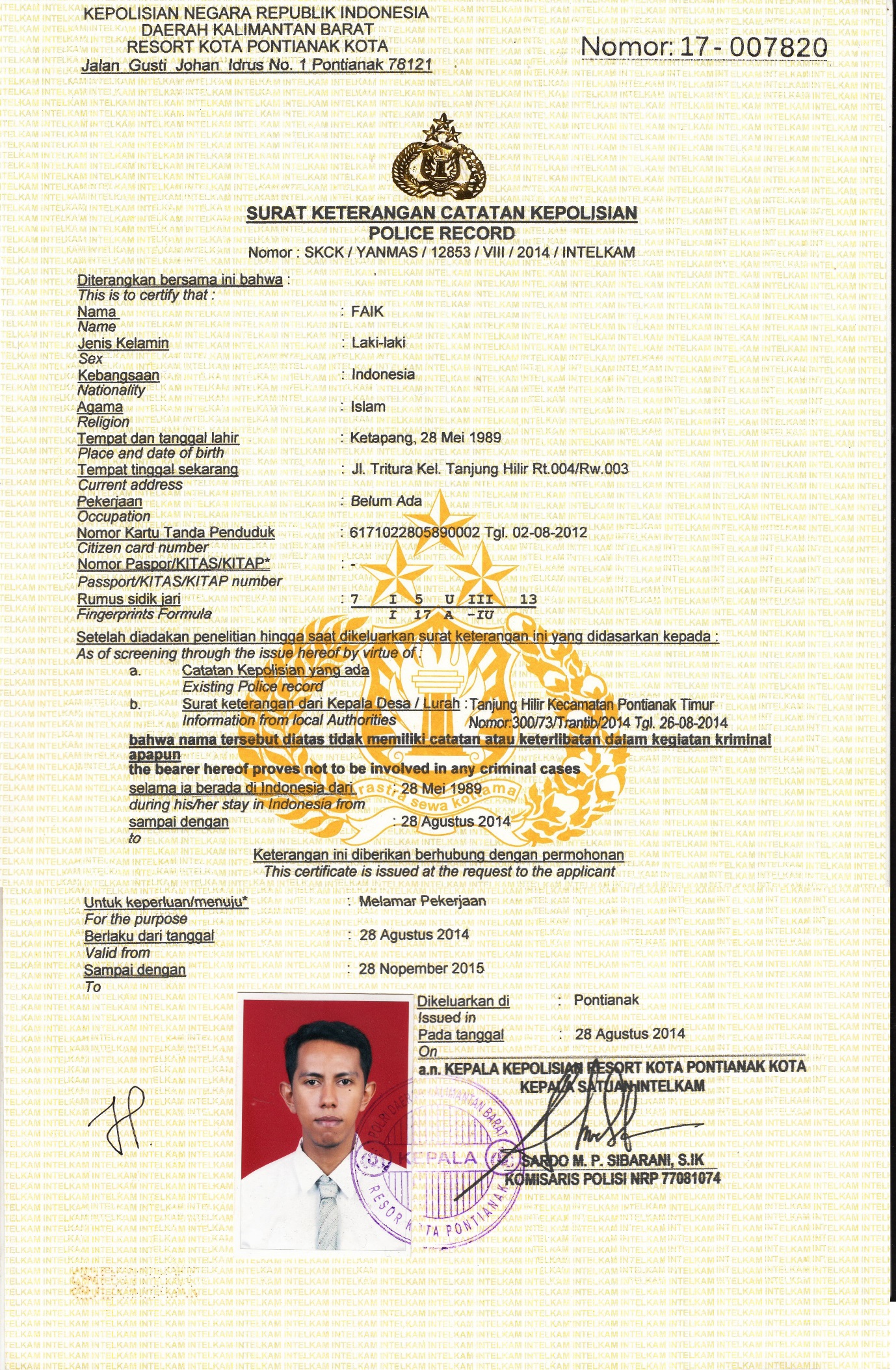 